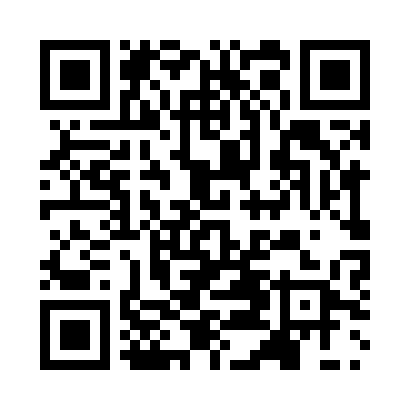 Prayer times for Aartrijke, BelgiumMon 1 Apr 2024 - Tue 30 Apr 2024High Latitude Method: Angle Based RulePrayer Calculation Method: Muslim World LeagueAsar Calculation Method: ShafiPrayer times provided by https://www.salahtimes.comDateDayFajrSunriseDhuhrAsrMaghribIsha1Mon5:257:221:515:258:2110:122Tue5:227:201:515:268:2310:143Wed5:197:181:515:268:2510:164Thu5:177:161:505:278:2610:185Fri5:147:141:505:288:2810:206Sat5:117:111:505:298:2910:227Sun5:087:091:505:308:3110:258Mon5:057:071:495:318:3310:279Tue5:027:051:495:318:3410:2910Wed4:597:031:495:328:3610:3211Thu4:567:001:495:338:3810:3412Fri4:536:581:485:348:3910:3613Sat4:506:561:485:358:4110:3914Sun4:476:541:485:358:4310:4115Mon4:446:521:485:368:4410:4416Tue4:416:501:475:378:4610:4617Wed4:386:481:475:388:4810:4818Thu4:356:461:475:388:4910:5119Fri4:326:431:475:398:5110:5420Sat4:296:411:465:408:5210:5621Sun4:266:391:465:408:5410:5922Mon4:236:371:465:418:5611:0123Tue4:196:351:465:428:5711:0424Wed4:166:331:465:438:5911:0725Thu4:136:311:465:439:0111:1026Fri4:106:291:455:449:0211:1227Sat4:066:271:455:459:0411:1528Sun4:036:261:455:459:0611:1829Mon4:006:241:455:469:0711:2130Tue3:566:221:455:479:0911:24